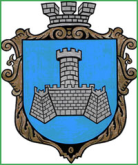 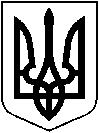 УКРАЇНАХМІЛЬНИЦЬКА МІСЬКА РАДАВІННИЦЬКОЇ ОБЛАСТІВиконавчий комітетР І Ш Е Н Н Явід “27” грудня 2023 р                                                                             №817  Про розгляд заяв громадянки С Н В , неповнолітнього С І В  щодо оренди земельної ділянки, яка належить С І  В ,  року народження             Розглянувши заяви гр.  С  Н  В , неповнолітнього С  І  В  місце проживання яких зареєстроване за адресою:  Вінницька область, м. Хмільник,   вул.     , будинок    квартира  та  відповідні документи  щодо надання дозволу  громадянці С Н  В  надати згоду на укладення її  неповнолітнім сином С І В  з  Фермерським господарством «Фенікс» в особі директора Сташка  Віталія Васильовича договору  оренди землі на земельну ділянку кадастровий номер  0524886800:02:002: , взявши до уваги пропозицію комісії з питань захисту прав дитини від  25.12.2023 р. №30/2, керуючись   Сімейним кодексом України,  Цивільним кодексом України, ст.17 Закону України «Про охорону дитинства», ст. ст. 34, 59 Закону України „Про місцеве самоврядування в Україні”, виконавчий комітет міської ради вирішив:1. Надати дозвіл громадянці С Н  В  надати згоду на укладення її  неповнолітнім сином С  І  В ,   року народження з  Фермерським господарством «Фенікс» в особі директора Сташка  Віталія Васильовича договору  оренди землі на земельну ділянку кадастровий номер  0524886800:02:002:  на термін до досягнення дитиною повноліття.2.   Законному представнику  - матері С  Н  В  надати службі у справах дітей Хмільницької міської ради  копію   вищезазначеного договору оренди  відразу після  вчинення правочину для підготовки пропозицій виконкому міської ради.      3.  Контроль за виконанням цього рішення  покласти на заступника міського голови з питань діяльності виконавчих органів міської ради Сташка А.В. Міський голова                                                                          Микола ЮРЧИШИН